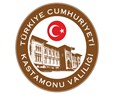 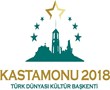         Geleceğimizin teminatı çocuklarımızın her türlü tehlikeden korunarak bedensel ve ruhsal açıdan, eğitimli ve topluma yararlı bireyler olarak sosyal hayatta yerlerini almaları için tüm kurum ve kuruluşlarla işbirliği içerisinde yürütülen çalışmalar devam etmektedir.
         İnsan sağlığına zararlı bir uçucu bir gaz olan çakmak gazının koklanması durumunda bağımlılık yaptığı hatta ölümle sonuçlanan sağlık problemlerine sebep olduğu görülmektedir. Solumak, koklamak yoluyla veya başka bir şekilde bağımlılık yapabilen ürünlerin kontörlünü sağlamak, çocukların erişimini ve kullanımının engelleyerek onları bu maddelerin zararlı etkilerinden korumak amacıyla “5898 Sayılı Uçucu Maddelerin Zararlarından İnsan Sağlığının Korunmasına Dair Kanun” la düzenlemeler getirilmiştir. 5898 sayılı Kanunun uygulanmasına dair “ Uçucu Maddelerin Zararlarından İnsan Sağlığının Korunması Hakkında Yönetmelik” ekinde de uçucu madde ihtiva edebilen ürünler belirtilmiştir. 5898 sayılı Kanunun 3/1 maddesinde çocuklara satış yapan ya da kullanımına sunan kişiler ile bu kanun kapsamına giren ürünlerin üretildiği veya kullanıldığı yerlerde çocuklar çalıştıranların 26/09/2004 tarihli ve 5237 sayılı Türk Ceza Kanunun “Sağlık için tehlikeli madde temini” başlıklı 194’üncü maddesi hükmüne göre cezalandıracağı bildirilmiştir.
         5898 sayılı Kanunun uygulama yönetmelik ekinde çakmak gazının belirtilmemesi nedeniyle uygulamada tereddüt oluşmuş, Valilikler tarafından çakmak gazının çocuklara satışının engellenmesi amacıyla 5442 sayılı İl İdaresi Kanununun 11’inci maddesi kapsamında il sınırları içerisinde yasaklama kararları alınarak idari yaptırım yoluna gidilmiştir.
      Uygulamadaki bu tereddütlerin ortadan kaldırılması için kanun değişikliği teklifi yapılmasın üzerine, 26/10/20185 tarihli resmi gazetede yayımlanarak yürürlüğe giren “Karayolları Trafik Kanunu ile Bazı Kanunlarda Değişiklik Yapılması Hakkındaki Kanunla” yapılan değişiklikle 5898 sayılı Uçucu Maddelerin Zararlarından İnsan Sağlığının Korunmasına Dair Kanunun 1’inci Maddesinin 2. fıkrası “Bu Kanun; kırtasiye malzemesi, boya incelticisi, çakmak gazı vb. maddeler ile yapıştırıcı olarak kullanılan ve uçucu madde ihtiva eden ürünleri kapsar.” şeklinde düzenlenerek çakmak gazının kanun içerisinde yer alması sağlanmıştır.
       Yapılan değişiklik doğrultusunda konun hassasiyetle takibinin sağlanarak, 5898 sayılı kanuna aykırı hareket edenler hakkında 5237 sayılı Türk Ceza Kanunu’nun 194. Maddesi uyarınca adli işlem yapılmasının temini hususunda gereğini önemle rica ederim.T.C.
KASTAMONU VALİLİĞİ
Özel Kalem MüdürlüğüSayı   :54216045-870-E.1178327/11/2018Konu :5898 Sayılı Uçucu Maddelerin Zararlarından 
İnsan Sağlığının Korunmasına Dair Kanun.5898 Sayılı Uçucu Maddelerin Zararlarından 
İnsan Sağlığının Korunmasına Dair Kanun.Yaşar KARADENİZ
Vali